Architectural Intern Scholarship 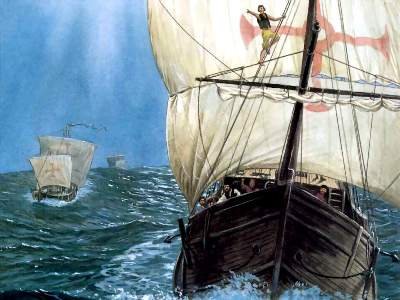 AIA Committee on Design Spring Conference Defining Architectural Design Excellence Columbus, INApril 12 - 15, 2012
Application Deadline: March 16, 2012 at NoonThe AIA’s Committee on Design is offering a scholarship to attend our Spring Conference in Columbus, Indiana, April 12-15.   The scholarship will cover all travel expenses and registration to the conference.  It will be offered to an architectural intern who has a BArch or MArch degree and is an Associate Member of the AIA.About the AIA Committee on DesignThe AIA Committee on Design (COD) was founded to promote design excellence among members of the AIA, the broader design community, and the public at large, both nationally and internationally.  The Committee on Design is led by a volunteer advisory group of eight architects and an adjunct leadership team of 11 additional individuals.  

In realizing our mission, we promote a range of activities intended to encourage a dialogue on the art of building. In addition to visits to and consideration of great architecture, COD also nominates candidates for many of the AIA's most important design awards and organizes design related events at the national convention.  Visit our website at http://network.aia.org/committeeondesign/home/ for further information.About the ConferenceThe COD holds a national conference in the spring and an international conference in the fall. This year’s spring Conference will be held in Columbus, Indiana.  The four-day conference will be an opportunity to explore this national center for American modern architecture with colleagues from around the country  and will focus on the question of Defining Architectural Design Excellence.  Through informal conversation and organized fireside chats, we will consider the following questions: Why, after so many years of excellent public and commercial architecture in Columbus, Indiana, are there almost no modern homes? Why, when you drive north from Florida's South Beach passing miles and miles of waterfront houses, less than one percent could be referred to as architecture? Why do Americans drive futuristic cars and covet the latest apple products but live, most all of them, in a house or apartment that is fashioning itself to be the home of ancestors long deceased?

Are we determined as a profession to continue to define ourselves in ways that isolate us from the greater part of the society in which we practice? Can we find at least one definition of architectural excellence upon which we can agree and that we can explain successfully to the silent majority? Is it even something we want to do? We will visit the work of Eliel and Eero Saarinen, Kevin Roche, I.M Pei, William Rawn, Stanley Saitowitz, Paul Kennon, HHPA, Deborah Berke and others. We will also have the opportunity to visit a collaborative masterpiece, the Miller House by Eero Saarinen, Dan Kiley and Alexander Girard. 

We will be joined by the following architects, all of whom have worked in Columbus: Gunnar Birkerts, Ben and Cynthia Weese (representing Harry Weese), Daniel McCoubrey and Nancy Rogo Trainer (representing VSBA), Carlos Jimenez, Jane Weinzapfel, Kevin Kennon and Fred Koetter and Susie Kim. How will the recipient be selected?
This scholarship is primarily an opportunity to introduce an intern architect to the AIA Committee on Design.  We are seeking an individual who is an intern with a degree in Architecture, but is not yet licensed. The second goal of the scholarship is to have the recipient help communicate the ideas that come out of this conference to a broader audience. To that end, applicants should have experience with social media and blogging regarding architecture. What are the submission requirements?Please submit a PDF document to knowledgecommunities@aia.org  – by 12:00 PM EST on Friday, March 16, 2012.  The PDF should contain the following while not exceeding 5mb in size or 10 pages in length:A brief letter expressing your interest and why you think you are a good candidate for attending the Columbus conference; Examples of blog posts, and/or social media pages that you have created indicating your ability to communicate your observations through words, drawings, and photographs; Your resume; One professional letter of reference.What will the scholarship cover?The scholarship will provide up to a $1500.00 stipend to cover:Conference registration (valued at $750),Transportation between Columbus and Indianapolis airport,Air fare from within the United States to Indianapolis,Three nights of lodging (April 12-15, estimated at $120/night), And food (though most meals are covered in the registration fee) and incidental expenses.Expenses #1-4 will be directly covered by the AIA/COD. The scholar will submit receipts for reimbursement for #5 at the conference.What do we require in return?In exchange, we request that you provide us with at least 15 multimedia blog posts that highlight the lessons you learned from the experience. Exact details of blog content will be tailored to the scholar’s experience: narrative writing, transcribed interviews, photography, and/or audio/video content.NotificationAll applicants will receive an email confirmation of receipt of their application within two business days.  If you do not receive an email confirmation, please contact Tamzin Howerton at tamzinhowerton@aia.org.  All applicants will receive notifications of the jury’s decision by March 20, 2012.Questions?Contact knowledgecommunities@aia.org. ResourcesContent dashboard from our scholars to the 2011 Japan conference.Columbus conference itinerary.
